Classwork ASSIGNMENT: PLOTFill in the blanks below to complete a Freytag Pyramid on the story you have chosen.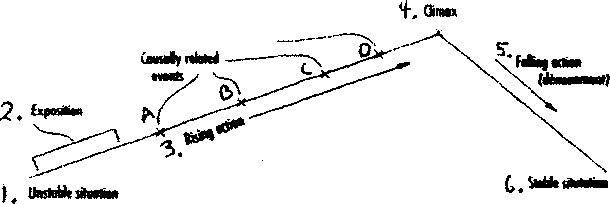 1. Unstable Situation (primary conflict):2. Exposition:3. Rising Action: 	A.B.C.D.4. Climax:5. Falling Action:6. Stable Situation: